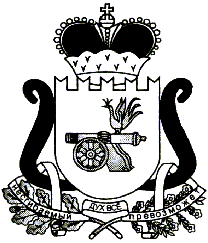 СОВЕТ ДЕПУТАТОВ БОБРОВИЧСКОГО СЕЛЬСКОГО ПОСЕЛЕНИЯ   ЕЛЬНИНСКОГО  РАЙОНА СМОЛЕНСКОЙ ОБЛАСТИРЕШЕНИЕот 25 мая 2016г.             № 11 Об отчете Главы муниципального образования Бобровичского         сельского             поселения Ельнинского      района     Смоленской  областио результатах   его  деятельности, деятельности Администрации     Бобровичского      сельскогопоселения    Ельнинского  района  Смоленскойобласти, в  том   числе   о   решении    вопросов поставленных        Советом                  депутатов Бобровичского             сельского         поселения Ельнинского     района     Смоленской   области за 2015год    Заслушав и обсудив, представленный Главой муниципального образования Бобровичского сельского поселения Ельнинского района Смоленской области Советом депутатов Бобровичского сельского поселения Ельнинского района Смоленской области отчет о результатах своей деятельности, деятельности Администрации Бобровичского сельского поселения Ельнинского района Смоленской области за 2015 год, в том числе о решении вопросов, поставленных, Советом депутатов Бобровичского сельского поселения Ельнинского района Смоленской области, в соответствии с Федеральным законом от 6 октября 2003 № 131-ФЗ «Об общих принципах организации местного  самоуправления в Российской Федерации»,  Совет депутатов Бобровичского сельского поселения Ельнинского района Смоленской областиРЕШИЛ:Утвердить отчет Главы муниципального образования Бобровичского сельского поселения Ельнинского района Смоленской области Левашовой Елены Ивановны о результатах своей деятельности, деятельности Администрации Бобровичского сельского поселения Ельнинского района Смоленской области, в том числе о решении вопросов поставленных  Советом депутатов Бобровичского сельского поселения Ельнинского района Смоленской области за 2015год (приложение).2. Признать деятельность Главы муниципального образования Бобровичского сельского поселения Ельнинского района Смоленской области Левашовой Е.И.  и деятельность Администрации Бобровичского сельского поселения Ельнинского района Смоленской  области, в том числе по решению вопросов поставленных Советом депутатов  Бобровичского сельского поселения Ельнинского района Смоленской области  за 2015год, удовлетворительной.3. Настоящее решение вступает в  силу со  дня его принятия  и  подлежит официальному опубликованию в печатном средстве массовой информации «Бобровичский вестник».Глава муниципального образованияБобровичского сельского поселенияЕльнинского района Смоленской области                                      Е.И.ЛевашоваОтчет Главы муниципального образования Бобровичского сельского поселения Ельнинского района Смоленской области о его деятельности, деятельности администрации Бобровичского сельского поселения, а также деятельности Совета депутатов Бобровичского сельского поселения за 2015 годУважаемые депутаты, коллеги и приглашенные!Сегодня мы подводим итоги 2015 года. Степень социально-экономического развития поселения – это итог совместной деятельности Главы муниципального образования, Совета депутатов, администрации поселения, основная цель которой неизменна – повышение уровня благосостояния населения, развитие инфраструктуры муниципального образования во всех сферах его жизнедеятельности.Как и в прошлые годы, Глава муниципального образования, Совет депутатов, Администрация муниципального образования в своей работе придерживаются принципиальной позиции открытости, прежде всего соблюдении законности в работе с населением и доступности для жителей Бобровичского сельского поселения.2015 год, как и предшествующие ему года, был непростым и напряженным, как в решении социально-экономических, политических, так и финансовых задач.Главными задачами администрации являлись:     -    обеспечение доходной части бюджета;     - создание для населения необходимых условий для нормальной жизнедеятельности.Можно отметить, что, несмотря на сложность социально-экономических условий, на финансовый кризис, нам удалось обеспечить стабильную жизнедеятельность муниципального образования. Выполнялись запланированные объемы работ, и эта работа продолжается по настоящее время в развитии экономического, социального и культурного комплекса.Подводя итоги деятельности в 2015 году, анализируя результаты социально-экономического развития поселения, можно говорить о продолжении положительных тенденций прошлых лет, конечно не столь бурно как нам хотелось бы, но, тем не менее, мы не стояли на месте.       По  многим направлениям поселение показывает позитивную динамику. Общий разделВ 2015 году проблемами поселения Администрация поселения  занималась в тесном сотрудничестве с Администрацией Смоленской области, соответствующими Департаментами, Администрацией муниципального образования «Ельнинский район» Смоленской области, а также учреждениями, расположенными на территории Бобровичского  сельского поселения.Трудности, с которыми пришлось столкнуться в 2015 году, заключались в следующем:   - возрастающий объем полномочий органов местного самоуправления и отсутствие достаточных финансовых ресурсов для их обеспечения;   - дефицит бюджетных средств для более качественного выполнения возложенных полномочий.Муниципальное образование Бобровичского сельского поселения включает в себя 22 населённых пункта. Площадь поселения составляет 219кв.км.Население по состоянию на 01.01.2015 г. составляет 500 человека (официально зарегистрированных по месту жительства).Продолжалась начатая в прошлых годах работа, по следующим направлениям:      - благоустройство поселения;    - работа по привлечению инвестиций Бюджет Бюджет муниципального образования Бобровичского сельского поселения Ельнинского района Смоленской области складывается из налоговых и неналоговых доходов, субсидий и субвенций.Бюджет муниципального образования Бобровичского сельского поселения Ельнинского района Смоленской области за 2015 год по доходам исполнен в размере 2647.5 тыс. руб., что составило 102.3%  от годового плана.На 2015 год изначально бюджет был утвержден на сумму 2471.1 тыс. руб. С внесенными в течение года изменениями ассигнований окончательная сумма утвержденного бюджета составила 2586.5 тыс. руб. Налоговых и неналоговых доходов в бюджет поселения за 2015  год поступило778.8 тыс. рублей;- безвозмездные поступления от других бюджетов бюджетной системы  в 2015 году сложились в сумме 1868.7 тыс. руб.Расходы бюджета муниципального образования за 2015 год запланированы на сумму 2805.7 тыс. руб., исполнены в размере 2584.6 тыс. руб. или 94.8% от годового плана:- дорожный фонд 241.9 тыс. руб.;- благоустройство – 172.1 тыс. руб.;Работа с Советом депутатовСовет депутатов Бобровичского сельского поселения сформирован в составе 7 депутатов, их них 2 депутата являются членами партии «Единая Россия», 2 члена партии ЛДПР  и 1 депутат являются сторонником партии «Единая Россия».В целях реализации плана мероприятий в 2015 году проведено  заседаний Совета депутатов, из них 21 заседаний проведено депутатами Совета депутатов Бобровичского сельского поселения II созыва и 23 заседания депутатами Совета депутатов Бобровичского сельского поселения III созыва, избранными в сентябре 2015 года. Ни одно из заседаний не было перенесено на другое время из-за отсутствия кворума. На заседаниях рассмотрено и  принято в целом 44 решения, из них  10 решений по внесению изменений в бюджет муниципального образования.  Были внесены изменения в Устав Бобровичского сельского поселения в связи с вносимыми поправками в законодательство РФ. Устав, с внесенными изменениями зарегистрирован в Министерстве юстиции. Обязательным условием работы Совета депутатов является открытость, достоверность и доступность. Все нормативно - правовые документы регулярно публикуются в печатном средстве массовой информации «Бобровичский вестник» и на официальном сайте Администрации Бобровичского сельского поселения. После публикации решений, в установленные законодательством сроки, они направлялись в Департамент Смоленской области по вопросам местного самоуправления для проверки и включения в региональный регистр муниципальных нормативных правовых актов, а также прокуратуру Ельнинского района Смоленской области. При Совете депутатов создано 3 комиссии – по бюджету и налогам, по социальным и жилищным вопросам, по благоустройству и земельным вопросам.БлагоустройствоОдним из основных направлений в работе Администрации поселения является благоустройство населенных пунктов.Уличное освещение:На 01.01.2016 года на территории муниципального образования Бобровичского сельского поселения установлено 47 уличных фонаря.Расходы на уличное освещение составили 819,9 тыс. рублей; обслуживание уличного освещения на сумму 26,4 тыс. руб.Дороги:     Протяжённость автомобильных дорог общего пользования местного значения  на территории муниципального образования Бобровичского сельского поселения составляет 19.1 км . Работы по содержанию дорог местного значения производились за счет средств дорожного фонда.Сохранение военно-мемориальных объектовВ соответствии с Указом Президента Российской Федерации В.В. Путина «О подготовке и проведении празднования 70-летия годовщины Победы в Великой отечественной войне 1941 – 1945 годов» в рамках реализации акции «Лес Победы» в д. Богородицкое около школы была посажена аллея Памяти.В д. Островщина и д.Клемятино произведен косметический  ремонт обелисков советским воинам.Муниципальный заказ   В условиях ограниченного бюджета оптимизация расходов выходит на первый план. В связи с этим, эффективность размещения заказов на поставки товаров, работ, услуг для муниципальных нужд приобретает еще большую актуальность. Во – первых, правильно проведенные закупки являются результативным инструментом для получения экономии бюджетных средств. Во – вторых, позволяют развивать добросовестную конкуренцию, а также обеспечивают гласность и прозрачность размещения заказов.Земельные отношения   Одним из направлений работы Администрации является работа  по распоряжению и управлению земельными ресурсами.Продолжается работа по оформлению ранее предоставленных жителям поселения земельных участков в собственность. Проводится работа по привлечению инвесторов. В 2015 году по решению суда в собственность поселения перешли невостребованные земельные доли.Работа с документами и обращениями гражданВ 2015 году как всегда основное внимание уделялось работе с населением. Подача гражданами в органы местного самоуправления письменных и устных обращений -   это важнейшее средство реализации их прав и законных интересов, возможность воздействовать на принятие решений на местном уровне.   Для власти – это средство обратной связи, позволяющее выявить проблемы, наметить пути их разрешения и способствовать, таким образом, улучшению жизни в поселении.
Прием граждан по личным вопросам осуществлялся Главой сельского поселения.По характеру вопросов в 2015 году больше всего жителей поселения волновали такие проблемы: земельные отношения, дороги, ремонт уличного освещения, социальные вопросы и т.д.В своей работе мы стремились к тому, чтобы ни одно обращение не осталось без внимания. Все заявления и обращения были рассмотрены своевременно и по всем даны ответы и разъяснения.КультураНа территории муниципального образования имеется 2 Дома Культуры, три библиотеки и две школы. Традиционно население охотно посещает все проводимые в Доме Культуры мероприятия.Заключительная частьУважаемые коллеги!Сегодня мы  подводим итоги прошедшего года и отмечаем не только достигнутые успехи, но и ставим задачи на будущее. Это целенаправленная работа по увеличению налогооблагаемой  базы и увеличение собственных доходов бюджета, ремонт и строительство дорог, и другие не менее важные задачи, которые позволят жить лучше и комфортнее  жителям нашего поселения. Для их решения необходимо объединить наши усилия, направив их на эффективное и качественное взаимодействие с федеральными  структурами, Администрацией Смоленской области, Администрацией муниципального образования «Ельнинский район»,  с  жителями нашего поселения. Выражаю свою признательность  Администрации области, Администрации муниципального образования «Ельнинский район», всем своим коллегам, депутатам Совета депутатов, руководителям предприятий и  учреждений за взаимодействие и сотрудничество. Буду признательна за конструктивные замечания и предложения.Спасибо за внимание!